KÉRELEM TARTÓS BENTLAKÁSOS ELHELYEZÉS IGÉNYBEVÉTELÉHEZ(IDŐSEK OTTHONA)1. Az ellátást igénylő adatai 2. Cselekvőképességre vonatkozó adatok (gondokság / gyámság esetén kitöltendő!)3. Ellátást igénylő megnevezett hozzátartozójának adatai 4. Ellátást igénylő nagykorú gyermekének adatai 4.1.4.2.4.3.5. Tartós bentlakásos ellátás igénybevételére vonatkozó adatok A jelen kérelem alapján lefolytatott, szociális igazgatási eljárással kapcsolatos adatkezelési tájékoztatót megismertem, az abban foglaltakat megértettem.1Azon személyes adataim szociális igazgatási eljárás során történő felhasználásához hozzájárulok, melyek megadása nem kötelező.2Kelt:		Az ellátást igénylő
(törvényes képviselő) aláírásaMegjegyzés: Idősek otthoni ellátás igénybevételét megelőzően a személyes gondoskodást nyújtó szociális ellátások igénybevételéről szóló 9/1999. (XI. 24.) SzCsM. rendelet alapján előgondozást (Előgondozási adatlapon), a 36/2007. (XII. 22.) SZMM rendelet alapján gondozási szükséglet vizsgálatot (Értékelő adatlapon) kell végezni. A vizsgálatot az önkormányzat felkérése alapján az Bársonyos-Pervátpuszta Időskorúak Szociális Otthona ezzel a feladattal megbízott munkatársai végzik el az ellátást igénylővel, annak tartózkodási helyén. Az Értékelő adatlap kitöltésében a háziorvos, vagy a kezelőorvos, vagy a fekvőbeteg intézmény orvosa, a megjelölt orvosi szakkérdésekben közreműködik. A vizsgálat eredményétől függően hozza meg az önkormányzat a kérelemmel kapcsolatos döntését. A megfelelő választ a □-ben X-el kell jelölni!
1 A kérelmező a négyzetbe elhelyezett X jellel nyilatkozik, e nyilatkozat nélkül a kérelem nem fogadható be. 
2 A kérelmező a négyzetbe elhelyezett X jellel nyilatkozik, e nyilatkozat nélkül a kérelem nem fogadható be, ha olyan személyes adatot ad meg (pl. telefonszám), amely megadása nem kötelező.  9/1999. (XI. 24.) SzCsM rendelet 1. számú melléklete „A kérelem előterjesztésekor mellékelni kell az 1. számú melléklet I. része szerinti orvosi igazolást vagy a fekvőbeteg-gyógyintézeti ellátás ideje alatt, illetve annak megszűnését követő 30 napon belül történő igénylésnél a kórházi zárójelentést.” I. EGÉSZSÉGI ÁLLAPOTRA VONATKOZÓ IGAZOLÁS(a háziorvos, kezelőorvos, vagy kórházi kezelés esetén a kórházi osztályos orvos tölti ki)Név (születési név):____________________________________________________________________Születési hely, idő:_____________________________________________________________________Lakóhely:____________________________________________________________________________Társadalombiztosítási Azonosító Jel:_______________________________________________________(szükség esetén külön melléklet csatolható az igazoláshoz)II. JÖVEDELEMNYILATKOZATAz ellátást kérelmező személyre vonatkozó személyes adatok:Név: ________________________________________________________________________________Születési név: _________________________________________________________________________Anyja neve: __________________________________________________________________________Születési hely, idő: _____________________________________________________________________Lakóhely: ____________________________________________________________________________Tartózkodási hely: ______________________________________________________________________(itt azt a lakcímet kell megjelölni, ahol a kérelmező életvitelszerűen tartózkodik) Telefonszám (nem kötelező megadni): ______________________________________________________Az 1993. évi III. törvény 117/B. §-a szerint a mindenkori intézményi térítési díjjal azonos személyi térítési díj megfizetését az ellátást igénylő vagy a térítési díjat megfizető más személy vállalja-e (a rovat kitöltése nem minősül tényleges vállalásnak):igen-ebben az esetben a jövedelemnyilatkozat további részét nem kell kitölteni,nemAz ellátást kérelmező személyre vonatkozó jövedelmi adatok:Büntetőjogi felelősségem tudatában kijelentem, hogy a közölt adatok a valóságnak megfelelnek. A térítési díj megállapításához szükséges jövedelmet igazoló bizonylatokat –amennyiben a mindenkori intézményi térítési díjjal azonos személyi térítési díj megfizetését a fenti nyilatkozatban nem vállaltam –egyidejűleg csatoltam. Hozzájárulok a kérelemben szereplő adatoknak az eljárás során történő felhasználásához.Kelt:			Az ellátást igénylő	(törvényes képviselő) aláírásaIII. VAGYONNYILATKOZAT1. A nyilatkozóra vonatkozó személyes adatok:Név: _______________________________________________________________________________Születési név: ________________________________________________________________________Anyja neve: _________________________________________________________________________Születési hely, idő: ____________________________________________________________________Lakóhely:____________________________________________________________________________Tartózkodási hely:_____________________________________________________________________(itt azt a lakcímet kell megjelölni, ahol a kérelmező életvitelszerűen tartózkodik) Telefonszám (nem kötelező megadni): ____________________________________________________A nyilatkozó vagyona:	2. Pénzvagyon1. A nyilatkozó rendelkezésére álló készpénz összege: ____________Ft2. Bankszámlán/fizetési számlán rendelkezésre álló összeg, ideértve a bankszámlán/fizetési 
számlán lekötött betéteket és a betétszerződés alapján rendelkezésre álló összeget is:___________ FtA számlavezető pénzintézet neve, címe: __________________________________________3. Takarékbetét-szerződés alapján rendelkezésre álló összeg: ______________ FtA betétszámlát vezető pénzintézet neve, címe: ______________________________________3. Ingatlanvagyon1. Lakástulajdon és lakótelek-tulajdon címe: _____________________________________________
helyrajzi száma: ___________, a lakás alapterülete: ______ m2, a telek alapterülete: ______ m2, 
tulajdoni hányad: _____, a szerzés ideje: _____ évBecsült forgalmi érték: _______________ FtHaszonélvezeti joggal terhelt: igen/nem (a megfelelő aláhúzandó) 2. Üdülőtulajdon és üdülőtelek-tulajdon címe: ___________________________________________ 
helyrajzi száma: ___________, az üdülő alapterülete: ______ m2, a telek alapterülete: ______ m2, 
tulajdoni hányad: ______, a szerzés ideje: ______ évBecsült forgalmi érték: _______________ Ft3. Egyéb, nem lakás céljára szolgáló épület-(épületrész-) tulajdon megnevezése (zártkerti építmény, műhely, üzlet, műterem, rendelő, garázs stb.): ____________________ címe: _____________________________
helyrajzi száma: ___________, alapterülete: ______ m2, tulajdoni hányad: _________, a szerzés ideje: ________ évBecsült forgalmi érték: ______________ Ft4. Termőföldtulajdon megnevezése: ____________________címe: ______________________________
helyrajzi száma: ___________, alapterülete: ______m2, tulajdoni hányad: _________, a szerzés ideje: ________ évBecsült forgalmi érték: ___________Ft5. 18 hónapon belül ingyenesen átruházott ingatlan címe _________________________________________
helyrajzi száma: __________, alapterülete _________m2, tulajdoni hányad ___________, az átruházás ideje ________ évBecsült forgalmi érték: ________ Ft6. Ingatlanhoz kötődő vagyoni értékű jog:A kapcsolódó ingatlan megnevezése: ___________________címe: ___________________________ helyrajzi száma: ___________A vagyoni értékű jog megnevezése: □ haszonélvezeti □ használati □ földhasználati □ lakáshasználati
□ haszonbérleti □ bérleti □ jelzálogjog □ egyébIngatlan becsült forgalmi értéke: ________ FtKijelentem, hogy a fenti adatok a valóságnak megfelelnek. Hozzájárulok a nyilatkozatban szereplő adatoknak az eljárásban történő felhasználásához, kezeléséhez.Kelt:			Az ellátást igénylő	(törvényes képviselő) aláírásaMegjegyzés: Ha a nyilatkozó vagy kiskorú igénybe vevő esetén családtagja bármely vagyontárgyból egynél többel rendelkezik, akkor a vagyonnyilatkozat megfelelő pontját a vagyontárgyak számával egyezően kell kitölteni. Amennyiben a vagyonnyilatkozatban feltüntetett vagyon nem Magyarország területén van, a forgalmi értéket a vagyon helye szerinti állam hivatalos pénznemében is fel kell tüntetni.Tájékoztató a jövedelem- és a vagyonnyilatkozat kitöltéséhezI. Személyi adatok 1. Család alatt az egy lakásban, vagy személyes gondoskodást nyújtó bentlakásos szociális, gyermekvédelmi intézményben együtt lakó, ott bejelentett lakóhellyel vagy tartózkodási hellyel rendelkező közeli hozzátartozók közösségét kell érteni. 2. Közeli hozzátartozó a jövedelemvizsgálat vonatkozásában 2.1. a házastárs, 2.2. az élettárs, 2.3. a húsz évesnél fiatalabb, önálló keresettel nem rendelkező vér szerinti gyermek, örökbe fogadott gyermek, mostohagyermek és a Polgári Törvénykönyvről szóló 2013. évi V. törvény szerinti gyermekvédelmi nevelőszülő által e jogviszonya keretében nevelt gyermek kivételével a nevelt gyermek (a továbbiakban: nevelt gyermek), 2.4. a huszonhárom évesnél fiatalabb, önálló keresettel nem rendelkező, nappali oktatás munkarendje szerint tanulmányokat folytató vér szerinti, örökbe fogadott, mostoha-, illetve nevelt gyermek, 2.5. a huszonöt évesnél fiatalabb, önálló keresettel nem rendelkező, felsőoktatási intézmény nappali tagozatán tanulmányokat folytató vér szerinti, örökbe fogadott, mostoha-, illetve nevelt gyermek, 2.6. korhatárra való tekintet nélkül a tartósan beteg, az autista, illetve a testi, érzékszervi, értelmi vagy beszédfogyatékos vér szerinti, örökbe fogadott, mostoha-, illetve nevelt gyermek, ha ez az állapot a gyermek 25. életévének betöltését megelőzően is fennállt (fogyatékos gyermek), 2.7. a 18. életévét be nem töltött gyermek vonatkozásában a vér szerinti és az örökbe fogadó szülő, illetve a szülő házastársa vagy élettársa. II. Jövedelmi adatok 	1. Jövedelem: a személyi jövedelemadóról szóló törvény szerint meghatározott, belföldről vagy külföldről származó - megszerzett - vagyoni érték (bevétel), ideértve a jövedelemként figyelembe nem vett bevételt és az adómentes jövedelmet is, továbbá az a bevétel, amely után az egyszerűsített vállalkozói adóról, illetve az egyszerűsített közteherviselési hozzájárulásról szóló törvény szerint adót, illetve hozzájárulást kell fizetni. 2. A jövedelmi adatok alatt havi nettó jövedelmet kell érteni. A nettó jövedelem kiszámításánál a bevételt az elismert költségekkel és a befizetési kötelezettséggel csökkentett összegben kell feltüntetni. Elismert költségnek minősül a személyi jövedelemadóról szóló törvényben elismert költség, valamint a fizetett tartásdíj. Befizetési kötelezettségnek minősül a személyi jövedelemadó, az egyszerűsített vállalkozási adó, a magánszemélyt terhelő egyszerűsített közteherviselési hozzájárulás, egészségbiztosítási hozzájárulás és járulék, egészségügyi szolgáltatási járulék, nyugdíjjárulék, nyugdíjbiztosítási járulék, magán-nyugdíjpénztári tagdíj és munkavállalói járulék. 3. Ha a magánszemély az egyszerűsített vállalkozói adó vagy egyszerűsített közteherviselési hozzájárulás alapjául szolgáló bevételt szerez, a bevétel csökkenthető a személyi jövedelemadóról szóló törvény szerint elismert költségnek minősülő igazolt kiadásokkal, ennek hiányában a bevétel 40%-ával. Ha a mezőgazdasági őstermelő adóévi őstermelésből származó bevétele nem több a kistermelés értékhatáránál (illetve ha részére támogatást folyósítottak, annak a folyósított támogatással növelt összegénél), akkor a bevétel csökkenthető az igazolt költségekkel, továbbá a bevétel 40%-ának megfelelő összeggel, vagy a bevétel 85%-ának, illetve állattenyésztés esetén 94%-ának megfelelő összeggel. 4. Nem minősül jövedelemnek, így a jövedelembe sem kell beszámítani a temetési segélyt, az alkalmanként adott átmeneti segélyt, az önkormányzati segélyt, a rendkívüli települési támogatást, a lakásfenntartási támogatást, az adósságcsökkentési támogatást, a rendkívüli gyermekvédelmi támogatást, a gyermekek védelméről és a gyámügyi igazgatásról szóló 1997. évi XXXI. törvény (a továbbiakban: Gyvt.) 20/A. §-a szerinti támogatást, a Gyvt. 20/B. § (4)-(5) bekezdése szerinti pótlékot, a nevelőszülők számára fizetett nevelési díjat és külön ellátmányt, az anyasági támogatást, a szépkorúak jubileumi juttatását, a fogadó szervezet által az önkéntesnek külön törvény alapján biztosított juttatást, a házi segítségnyújtás keretében társadalmi gondozásért kapott tiszteletdíjat, az energiafelhasználáshoz nyújtott támogatást és a szociális szövetkezet (ide nem értve az iskolaszövetkezetet) tagja által a szövetkezetben végzett tevékenység ellenértékeként megszerzett, a személyi jövedelemadóról szóló törvény alapján adómentes bevételt. 

Nem minősül jövedelemnek az alkalmi munkavállalói könyvvel történő foglalkoztatás, az egyszerűsített foglalkoztatásról szóló törvény alapján történő munkavégzés révén szerzett bevétel, továbbá a természetes személyek között az adórendszeren kívüli keresettel járó foglalkoztatásra vonatkozó rendelkezések alapján háztartási munkára létesített munkavégzésre irányuló jogviszony keretében történő munkavégzésnek (háztartási munka) a havi ellenértéke. A személyes gondoskodásért fizetendő személyi térítési díj megállapítása során jövedelemnek minősül a súlyos mozgáskorlátozott személyek pénzbeli közlekedési kedvezményei, a vakok személyi járadéka és a fogyatékossági támogatás. 5. (hatályon kívül helyezve) 6. A családtagok jövedelmét kizárólag kiskorú igénybe vevő esetén kell feltüntetni, külön-külön. A családi pótlékot, az árvaellátást és a tartásdíj címén kapott összeget annak a személynek a jövedelmeként kell figyelembe venni, akire tekintettel azt folyósítják. 7. A havi jövedelem kiszámításakor - rendszeres jövedelem esetén a kérelem benyújtását megelőző hónap, - nem rendszeres jövedelem, illetve vállalkozásból, őstermelésből származó jövedelem esetén a kérelem benyújtását megelőző tizenkét hónap alatt kapott összeg egy havi átlagát kell együttesen figyelembe venni. III. Jövedelem típusai 1. Munkaviszonyból és más foglalkoztatási viszonyból származó jövedelem: különösen a munkaviszonyban, közalkalmazotti, köztisztviselői jogviszonyban, kormánytisztviselői jogviszonyban, bírósági, ügyészségi, igazságügyi szolgálati jogviszonyban, honvédség, rendvédelmi szervek, polgári nemzetbiztonsági szolgálatok hivatásos és szerződéses szolgálati jogviszonyában folytatott munkavégzésre irányuló tevékenységből, továbbá szövetkezet tagjaként folytatott - személyes közreműködést igénylő - tevékenységből származó jövedelem. 2. Társas és egyéni vállalkozásból, őstermelői, illetve szellemi és más önálló tevékenységből származó jövedelem: itt kell feltüntetni továbbá a jogdíjat, a bérbeadó, a választott könyvvizsgáló tevékenységéből származó jövedelmet, valamint a gazdasági társaság magánszemély tagja által külön szerződés szerint teljesített mellékszolgáltatást. 3.Táppénz, gyermekgondozási támogatások: táppénz, terhességi-gyermekágyi segély, csecsemőgondozási díj, gyermekgondozási díj, gyermekgondozási segély, gyermeknevelési támogatás, családi pótlék, gyermektartásdíj. 4. Nyugellátás és egyéb nyugdíjszerű rendszeres szociális ellátások: öregségi, rokkantsági, baleseti rokkantsági nyugdíj, özvegyi és szülői nyugdíj, árvaellátás és baleseti hozzátartozói nyugellátások; rendszeres szociális járadék, átmeneti járadék, bányász dolgozók egészségkárosodási járadéka, rokkantsági járadék, rehabilitációs járadék, politikai rehabilitációs ellátások, házastársi pótlék, házastárs után járó jövedelempótlék. 5. Önkormányzat és az állami foglalkoztatási szervként eljáró járási (fővárosi kerületi) hivatal által folyósított ellátások: különösen az időskorúak járadéka, az aktív korúak ellátása, az ápolási díj, a települési támogatás, az álláskeresési járadék, a nyugdíj előtti álláskeresési segély, a képzési támogatásként folyósított keresetpótló juttatás. 6. Egyéb jövedelem: például az ösztöndíj, szakképzéssel összefüggő pénzbeli juttatások, nevelőszülői díj, szociális gondozói díj, végkielégítés és állampapírból származó jövedelem, ingatlan és ingó tárgyak értékesítéséből, vagyoni értékű jog átruházásából származó jövedelem, életjáradékból, föld és más ingatlan bérbeadásából származó jövedelem, illetve minden olyan jövedelem, amely az előző sorokban nem került feltüntetésre. Szükség esetén a nyilatkozatok rovatai bővíthetők, valamint kitöltésük mellékletben folytatható. A jövedelemnyilatkozatban szereplő jövedelmekről a jövedelem típusának megfelelő iratot vagy annak másolatát kell a kérelemhez mellékelni. A vagyonnyilatkozatban feltüntetett pénzvagyonról a kérelemhez mellékelni kell a bankszámlakivonat, a betétkönyv, illetve a takarékbetét-szerződés másolatát.Hozzájáruló nyilatkozat személyes adatok kezeléséhez
Alulírott……………………………………………(név)……………………………………………………….……………………………………………………………………………..(lakhely)  önkéntesen, minden külső befolyás nélkül hozzájárulásom adom ahhoz, hogy a Bársonyos-Pervátpuszta Időskorúak Szociális Otthona a szociális igazgatásról és szociális ellátásról szóló 1993. évi III. törvény 20. § (2) bekezdése, az információs önrendelkezési jogról és az információszabadságról szóló 2011. évi CXII. törvény 5. § (1) bekezdése, illetve az Európai Parlament és a Tanács 2016/679 rendeletének 6 cikk (1) bekezdésének a) pontja, illetve a 9. cikk (2) bekezdés a) pontja alapján a megadott személyes adataimat a bentlakásos elhelyezés igénybevétele miatt, az intézmény a rá vonatkozó jogi kötelezettségek teljesítése érdekében kezelje.Önnek, mint érintett személynek joga van kérelmezni:személyes adatokhoz való hozzáférést,azok helyesbítését, törlését vagy kezelésének korlátozását,tiltakozhat a személyes adatai kezelése ellen.Joga van hozzájárulása bármely időpontban történő visszavonásához, amely nem érinti a visszavonás előtt a hozzájárulás alapján végrehajtott adatkezelés jogszerűségét.Joga van jogorvoslati lehetőség és panasszal a Nemzeti Adatvédelmi és Információszabadság Hatósághoz, mint felügyeleti hatósághoz fordulnia.Cím: 		1055 Budapest, Falk Miksa utca 9-11Postacím: 	1363 Budapest, Pf.: 9.Telefonszám: 	06 36 1 391-1400E-mail: 	ugyfelszolgalat@naih.huSzemélyes adatai kezelése érdekében felmerülő kérdései esetén tájékoztatást kérhet Bársonyos-Pervátpuszta Időskorúak Szociális Otthonának adatvédelmi tisztviselőjétől.Név: 		László GáborTelefonszám: 	06 30 546 42 21E-mail cím:	laszlo.gabor09@gmail.comTovábbi információ, az Adatkezelő adatvédelmi és adatbiztonsági szabályzatban olvasható.Kelt, …………………………….. 20…….. év ………………………….…hó……….nap……………………………………								                   Nyilatkozattevő aláírásaHozzájáruló nyilatkozat ellátást igénylő általa képviselt személy személyes adatai kezeléséhez
Alulírott, mint ellátást igénylő (törvényes képviselő) ……………………………………………………..(név) ……………………………………………………….……………………………………………….…(lakhely) önkéntesen, minden külső befolyás nélkül hozzájárulásom adom ahhoz,hogy az általam képviselt ellátásra szoruló…………………………………………………(név)…………………………………………………. (születési hely és idő) a Bársonyos-Pervátpuszta Időskorúak Szociális Otthona a szociális igazgatásról és szociális ellátásról szóló 1993. évi III. törvény 20. § (2) bekezdése, az információs önrendelkezési jogról és az információszabadságról szóló2011. évi CXII. törvény 5. § (1) bekezdése, illetve az Európai Parlament és a Tanács 2016/679 rendeletének 6 cikk (1) bekezdésének a) pontja, illetve a 9. cikk (2) bekezdés a) pontja alapján a bentlakásos elhelyezés igénybevétele miatt megadott személyes adatait az intézmény a rá vonatkozó jogi kötelezettségek teljesítése érdekében kezelje.Önnek, mint érintett személynek joga van kérelmezni:személyes adatokhoz való hozzáférést,azok helyesbítését, törlését vagy kezelésének korlátozását,tiltakozhat a személyes adatai kezelése ellen.Joga van hozzájárulása bármely időpontban történő visszavonásához, amely nem érinti a visszavonás előtt a hozzájárulás alapján végrehajtott adatkezelés jogszerűségét.Joga van jogorvoslati lehetőség és panasszal a Nemzeti Adatvédelmi és Információszabadság Hatósághoz, mint felügyeleti hatósághoz fordulnia.Cím: 		1055 Budapest, Falk Miksa utca 9-11Postacím: 	1363 Budapest, Pf.: 9.Telefonszám: 	06 36 1 391-1400E-mail: 	ugyfelszolgalat@naih.huSzemélyes adatai kezelése érdekében felmerülő kérdései esetén tájékoztatást kérhet Bársonyos-Pervátpuszta Időskorúak Szociális Otthonának adatvédelmi tisztviselőjétől.Név: 		László GáborTelefonszám: 	06 30 546 42 21E-mail cím:	laszlo.gabor09@gmail.comTovábbi információ, az Adatkezelő adatvédelmi és adatbiztonsági szabályzatban olvasható.Kelt, …………………………….. 20…….. év ………………………….…hó……….nap	Az ellátást igénylő	(törvényes képviselő) aláírásaTájékoztatóAz intézményi felvételhez  az alábbi dokumentumok szükségesek:Elhelyezési kérelem, melyet az intézményhez kell benyújtaniOrvosi vélemény, javaslatÉrvényes negatív tüdő röntgen és széklet leletÉrvényes személyi igazolvány, lakcímigazoló kártya A családi állapotot igazoló okmányok:születési anyakönyvi kivonatházassági anyakönyvi kivonatelvált családi állapotúak esetében válóperi végzésözvegyi családi állapotúak esetében halotti anyakönyvi kivonatHatósági bizonyítvány (TAJ kártya)Nyugdíjas szelvény/ más rendszeres juttatásról szóló igazolás Gondnokság alá helyezésről szóló bírói végzés, gyámhatósági határozat, ha van ilyenGyámhivatal gondnokkirendelő határozata – ha van ilyen Korábbi kórházi zárójelentések, egyéb egészségügyi dokumentáció Közgyógyellátási igazolvány – ha van ilyenAdatok:Tartásra kötelezett személy alapvető azonosító adataiKözeli hozzátartozó neve, címeIngó, ingatlan vagyonra vonatkozó nyilatkozatNév: Születési név: Anyja neve: Anyja neve: Születési helye, ideje: Születési helye, ideje: Lakóhelye: Lakóhelye: Tartózkodási helye: Tartózkodási helye: Értesítési címe: Értesítési címe: Telefonszáma: Telefonszáma: TAJ- száma: TAJ- száma: Állampolgársága: Állampolgársága: Magyarországon tartózkodás jogcíme (nem magyar állampolgár esetén): □ bevándorolt□ letelepedett □ menekült □  hontalan □ EU állampolgár (az ezt igazoló dokumentum becsatolása) Magyarországon tartózkodás jogcíme (nem magyar állampolgár esetén): □ bevándorolt□ letelepedett □ menekült □  hontalan □ EU állampolgár (az ezt igazoló dokumentum becsatolása) Kérelmező cselekvőképessége:□ cselekvőképes □ részlegesen cselekvőképes □ cselekvőképtelen Kérelmező cselekvőképessége:□ cselekvőképes □ részlegesen cselekvőképes □ cselekvőképtelen Törvényes képviselőjének neve: Születési neve: Lakó- és tartózkodási helye, vagy értesítési címe: Lakó- és tartózkodási helye, vagy értesítési címe: Telefonszáma: Telefonszáma: Név: Születési név: Születési helye, ideje:Anyja neve:Lakó- és tartózkodási helye, vagy értesítési címe: Lakó- és tartózkodási helye, vagy értesítési címe: Telefonszáma: Telefonszáma: Név: Születési név: Születési helye, ideje:Anyja neve:Lakó- és tartózkodási helye, vagy értesítési címe: Lakó- és tartózkodási helye, vagy értesítési címe: Telefonszáma: Telefonszáma: Név: Születési név: Születési helye, ideje:Anyja neve:Lakó- és tartózkodási helye, vagy értesítési címe: Lakó- és tartózkodási helye, vagy értesítési címe: Telefonszáma: Telefonszáma: Név: Születési név: Születési helye, ideje:Anyja neve:Lakó- és tartózkodási helye, vagy értesítési címe: Lakó- és tartózkodási helye, vagy értesítési címe: Telefonszáma: Telefonszáma: Milyen okból kéri az elhelyezést: az elhelyezést az általános szabályok szerint kériaz elhelyezést a gondozási szükségletet megalapozó egyéb körülmények alapján kéridemencia kórkép legalább középsúlyos fokozata alapján kériSoron kívül kéri az elhelyezést?□ igen □ nem Amennyiben igen, annak indokolása: önmaga ellátására teljesen képtelen és nincs olyan hozzátartozója, aki ellátásáról gondoskodna, és ellátása más egészségügyi vagy szociális szolgáltatás biztosításával sem oldható meg, a háziorvos, kezelőorvos szakvéleménye szerint soron kívüli elhelyezése indokolt, szociális helyzetében, egészségi állapotában olyan kedvezőtlen változás következett be, amely miatt soron kívüli elhelyezése vált szükségessé, kapcsolata vele együtt élő hozzátartozójával, eltartójával helyrehozhatatlanul megromlott, és a további együttélés életét, testi épségét veszélyezteti. Milyen időtartamra kéri az elhelyezést?□ határozatlan □ határozott Határozott idő megjelölése esetén annak időtartama: 1. Házi segítségnyújtás, jelzőrendszeres házi segítségnyújtás, támogató szolgáltatás, idősek nappali ellátása igénybevétele esetén 1. Házi segítségnyújtás, jelzőrendszeres házi segítségnyújtás, támogató szolgáltatás, idősek nappali ellátása igénybevétele esetén 1. Házi segítségnyújtás, jelzőrendszeres házi segítségnyújtás, támogató szolgáltatás, idősek nappali ellátása igénybevétele esetén 1. Házi segítségnyújtás, jelzőrendszeres házi segítségnyújtás, támogató szolgáltatás, idősek nappali ellátása igénybevétele esetén 1.1. krónikus betegségek (kérjük, sorolja fel): 1.1. krónikus betegségek (kérjük, sorolja fel): 1.1. krónikus betegségek (kérjük, sorolja fel): 1.1. krónikus betegségek (kérjük, sorolja fel): 1.2. fertőző betegségek (kérjük, sorolja fel): 1.2. fertőző betegségek (kérjük, sorolja fel): 1.2. fertőző betegségek (kérjük, sorolja fel): 1.2. fertőző betegségek (kérjük, sorolja fel): 1.3. fogyatékosság (típusa és mértéke): 1.3. fogyatékosság (típusa és mértéke): 1.3. fogyatékosság (típusa és mértéke): 1.3. fogyatékosság (típusa és mértéke): 1.4. egyéb megjegyzések, pl. speciális diéta szükségessége: 1.4. egyéb megjegyzések, pl. speciális diéta szükségessége: 1.4. egyéb megjegyzések, pl. speciális diéta szükségessége: 1.4. egyéb megjegyzések, pl. speciális diéta szükségessége: 2. Jelzőrendszeres házi segítségnyújtás igénybevételére vonatkozóan igazolom, hogy egészségi állapota alapján a jelzőrendszeres házi segítségnyújtás biztosítása 2. Jelzőrendszeres házi segítségnyújtás igénybevételére vonatkozóan igazolom, hogy egészségi állapota alapján a jelzőrendszeres házi segítségnyújtás biztosítása 2. Jelzőrendszeres házi segítségnyújtás igénybevételére vonatkozóan igazolom, hogy egészségi állapota alapján a jelzőrendszeres házi segítségnyújtás biztosítása 2. Jelzőrendszeres házi segítségnyújtás igénybevételére vonatkozóan igazolom, hogy egészségi állapota alapján a jelzőrendszeres házi segítségnyújtás biztosítása indokolt     nem indokolt nem indokolt nem indokolt 3. Átmeneti elhelyezés (az éjjeli menedékhely kivételével), ápolást-gondozást nyújtó, rehabilitációs intézmények, lakóotthon esetén 3. Átmeneti elhelyezés (az éjjeli menedékhely kivételével), ápolást-gondozást nyújtó, rehabilitációs intézmények, lakóotthon esetén 3. Átmeneti elhelyezés (az éjjeli menedékhely kivételével), ápolást-gondozást nyújtó, rehabilitációs intézmények, lakóotthon esetén 3. Átmeneti elhelyezés (az éjjeli menedékhely kivételével), ápolást-gondozást nyújtó, rehabilitációs intézmények, lakóotthon esetén 3.1. esettörténet (előzmények az egészségi állapotra vonatkozóan): 3.1. esettörténet (előzmények az egészségi állapotra vonatkozóan): 3.1. esettörténet (előzmények az egészségi állapotra vonatkozóan): 3.1. esettörténet (előzmények az egészségi állapotra vonatkozóan): 3.2. teljes diagnózis (részletes felsorolással, BNO kóddal): 3.2. teljes diagnózis (részletes felsorolással, BNO kóddal): 3.2. teljes diagnózis (részletes felsorolással, BNO kóddal): 3.2. teljes diagnózis (részletes felsorolással, BNO kóddal): 3.3. prognózis (várható állapotváltozás): 3.3. prognózis (várható állapotváltozás): 3.3. prognózis (várható állapotváltozás): 3.3. prognózis (várható állapotváltozás): 3.4. ápolási-gondozási igények: 3.4. ápolási-gondozási igények: 3.4. ápolási-gondozási igények: 3.4. ápolási-gondozási igények: 3.5. speciális diéta: 3.5. speciális diéta: 3.5. speciális diéta: 3.5. speciális diéta: 3.6. szenvedélybetegség: 3.6. szenvedélybetegség: 3.6. szenvedélybetegség: 3.6. szenvedélybetegség: 3.7. pszichiátriai megbetegedés: 3.7. pszichiátriai megbetegedés: 3.7. pszichiátriai megbetegedés: 3.7. pszichiátriai megbetegedés: 3.8. fogyatékosság (típusa, mértéke): 3.8. fogyatékosság (típusa, mértéke): 3.8. fogyatékosság (típusa, mértéke): 3.8. fogyatékosság (típusa, mértéke): 3.9. demencia: 3.9. demencia: 3.9. demencia: 3.9. demencia: 3.10. gyógyszerszedés gyakorisága, várható időtartama (pl. végleges, időleges, stb.), valamint az igénybevétel időpontjában szedett gyógyszerek: 3.10. gyógyszerszedés gyakorisága, várható időtartama (pl. végleges, időleges, stb.), valamint az igénybevétel időpontjában szedett gyógyszerek: 3.10. gyógyszerszedés gyakorisága, várható időtartama (pl. végleges, időleges, stb.), valamint az igénybevétel időpontjában szedett gyógyszerek: 3.10. gyógyszerszedés gyakorisága, várható időtartama (pl. végleges, időleges, stb.), valamint az igénybevétel időpontjában szedett gyógyszerek: 4. A háziorvos (kezelőorvos) egyéb megjegyzései: 4. A háziorvos (kezelőorvos) egyéb megjegyzései: 4. A háziorvos (kezelőorvos) egyéb megjegyzései: 4. A háziorvos (kezelőorvos) egyéb megjegyzései: Dátum: Dátum: Orvos aláírása: P.H.A jövedelem típusaNettó összege Munkaviszonyból és más foglalkoztatási jogviszonyból származóTársas és egyéni vállalkozásból, őstermelői, szellemi és más önálló tevékenységből származóTáppénz, gyermekgondozási támogatásokNyugellátás és egyéb nyugdíjszerű rendszeres szociális ellátásokÖnkormányzat és állami foglalkoztatási szervek által folyósított ellátásokEgyéb jövedelemÖsszes jövedelem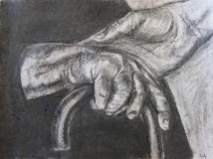 Bársonyos-Pervátpuszta Időskorúak Szociális OtthonaCím: 2883 Bársonyos, PervátpusztaTelefonszám: 06 34 358 122 / 06 34 558 005E-mail cím: barsonyos.szocotthon@gmail.com